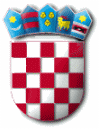  REPUBLIKA HRVATSKA                                                                      KARLOVAČKA ŽUPANIJA OPĆINA LASINJA                                                                                                                                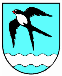       OPĆINSKO VIJEĆEKLASA: 400-06/18-01/02URBROJ: 2133/19-02-18-5Lasinja, 14.12.2018.Temeljem članka 33. Zakona o proračunu („Narodne novine“ broj 87/08, 136/12 i 15/15) te članka 34. Statuta Općine Lasinja (Glasnik Općine Lasinja broj 01/18), Općinsko vijeće Općine Lasinja na 11. redovnoj sjednici održanoj 14.12.2018. godine donijelo je  PLAN RAZVOJNIH PROGRAMAOpćine Lasinja za razdoblje 2019. - 2021. godineČlanak 1.	Ovaj plan razvojnih programa sadrži ciljeve i prioritete razvoja Općine Lasinja povezane s programskom i organizacijskom klasifikacijom proračuna Općine Lasinja za 2019. godinu i projekcijama za 2020. i 2021. godinu: Članak 2. Plan razvojnih programa Općine Lasinja za razdoblje od 2019. do 2021. godine sastavni je dio Proračuna Općine Lasinja za 2019. i projekcija za 2020. i 2021. godinu, a stupa na snagu osmog dana od dana objave u Glasniku Općine Lasinja, a primjenjuje se od 01. siječnja 2019. godine.PROGRAMaktivnostNaziv programaaktivnostiPlan za2019.g.Projekcija2020.g.Projekcija2021.g.PokazateljrezultataPolaznavrijednost2018.g.Ciljanavrijednost2019.g.Ciljanavrijednost2020.g.Ciljana vrijednost2021.g.Kapitalni projekt 1000K100005Uređenje i opremanje groblja (R0080-R0081)      260.300      115.000      100.300Broj grobnih mjesta, dodijeljenih         8101213KapitalniProjekt 1000K100009Ulaganja u  javnu rasvjetu  (R0094)      20.000        30.000        30.000Broj rasvjetnihmjesta, novih pokrivenost, ušteda el. energije50 / 87%/10%10/ 88%15%10 / 89%16%11 / 90%17%Kapitalni projekt 1000K100001.5 Poduzetnička zona otkup zemljišta (R0097-99)      57.000      82.000     137.000Površina otkupljenog zemljišta0500 m/2550 m/2700 m/2Kapitalni projekt 1000K100007Nabava opreme za komunalno održavanje (R0082-84)      300.000      276.100      220.000Površina održavanjajavnih površina500m/2600 m/2650 m/2700 m/2Kapitalni projekt 1001K100002Izgradnja dječjeg vrtića    (R0122-123)   5.400.000   5.200.000   2.500.000Postotak ulaganja 43869298Kapitalni projekt 1003K100002Interpretacijski centar Lasinjske kulture (R0125)   2.500.000   2.500.000   1.200.000Broj zaposlenih na promicanju kulture                      0112Kapitalni projekt 1001K100003-4Uređenje muzeja i spomen obilježja(R0126-R0127)     10.000        35.100        23.000Broj posjeta/ korisnika          10111112Kapitalni projekt 1001K100001Uređenje dječjeg igrališta i sportskih terena (R0129-R130)   3.044.000   3.055.000   3.055.000Broj posjeta/ korisnika           10111112Kapitalni projekt 1000K100001Izrada planova i studija(R0133-R0135)    135.000      102.900      150.000Postotak područjapokrivenog plan. dokumentacijom       50 %70%75%80%KapitalniprojektK100001Kapitalne pomoći za vodoopskrbu(R0142)    200.000      200.000       200.000Smanjeni gubici u sustavu vodoopskrbe 15%12%11%10%KapitalniProjekt 1000K100001Izgradnja i moderniz.nerazvrstanih cesta               (R0143-R0145)    750.000   850.000   1.264.000Metri novoguređenja        01.000 m/12.000 m/12.100 m/1Kapitalni projekt 1001K100002Izgradnja nogostupa i rekonstrukcija ceste(R0146)   1.600.000      100.000      100.000Metri novogasfalta, uređenja        01.500 m/1100 m/1500 m/1Kapitalni projekt 1001K100003Izgradnjarotora „Brezje“ (R0132,R0146)   110.000      210.000      580.000Kvadrati  novogasfalta, uređenja        0   500 m/2700 m/1900 m/1Kapitalni projekt 1001K100004Uređenje prometnih i pješačkih površina (R0146-2)   700.000      500.000      400.000Metri novog uređenja        01.500 m/1700 m/1500 m/1Kapitalni projekt 1001A100004Rekonstrukcija isanacija društvenogdoma  (R0151)     200.000      200.000      200.000Postotak ulaganja – sanacije, rekonstrukcije30%40%60%95%Kapitalni projekt 1001K100001Uređenje reciklažnog dvorišta-nabava opreme (R0131,R0156)    150.000      208.000      128.000                           Nabava mobilnih kontejnera10542SVEUKUPNO :    15.436.300 13.664.100 10.287.300  PREDSJEDNIKOPĆINSKOG VIJEĆA  Mirko Jušinski